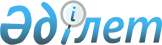 О внесении изменений в решение Таласского районного маслихата от 20 декабря 2011 года № 49-3 "О районном бюджете на 2012-2014  годы"
					
			Утративший силу
			
			
		
					Решение Таласского районного маслихата Жамбылской области от 30 ноября 2012 года № 11-2. Зарегистрировано Департаментом юстиции Жамбылской области от 4 декабря 2012 года № 1846. Утратило силу в связи с истечением срока применения - (письмо Департамента юстиции Жамбылской области от 11 марта 2013 года № 2-2-17/388)      Сноска. Утратило силу в связи с истечением срока применения - (письмо Департамента юстиции Жамбылской области от 11.03.2013 № 2-2-17/388).

      Примечание РЦПИ:

      В тексте сохранена авторская орфография и пунктуация.

      В соответствии с подпунктом 4) пункта 2 статьи 106, пунктами 1 и 5 статьи 109 Бюджетного кодекса Республики Казахстан от 4 декабря 2008 года, подпунктом 1) пункта 1 статьи 6 Закона Республики Казахстан «О местном государственном управлении и самоуправлении в Республике Казахстан» от 23 января 2001 года и на основании решения Жамбылского областного маслихата от 26 ноября 2012 года № 9 – 2 «О внесении изменений в решение Жамбылского областного маслихата «Об областном бюджете на 2012-2014 годы» от 7 декабря 2011 года № 41– 3» (Зарегистрировано в Реестре государственной регистрации нормативных правовых актов № 1843), районный маслихат РЕШИЛ:



      1. Внести в решение Таласского районного маслихата от 20 декабря 2011 года № 49–3 «О районном бюджете на 2012-2014 годы» (Зарегистрировано в Реестре государственной регистрации нормативных правовых актов № 6–10–127, опубликованное в газете «Талас тынысы» 14 января 2012 года № 8 – 9), следующие изменения:



      в пункте 1:



      в подпункте 1):

      цифры «5 299 697» заменить цифрами «5 326 299»;

      цифры «527 753» заменить цифрами «521 469»;

      цифры «11 281» заменить цифрами «10 957»;

      цифры «2 838» заменить цифрами «4 446»;

      цифры «4 757 825» заменить цифрами «4 789 427»;



      в подпункте 2):

      цифры «5 326 056» заменить цифрами «5 352 303»;



      в подпункте 3):

      цифры «89 063» заменить цифрами «84 209»;

      цифры «91 259» заменить цифрами «86 405»;



      в подпункте 5):

      цифры «-115 422» заменить цифрами «-110 213»;



      в подпункте 6):

      цифры «115 422» заменить цифрами «110 213»;



      в пункте 8:

      цифры «10 837» заменить цифрами «10 830».



      Приложения 1 и 6 к указанному решению изложить в новой редакции согласно приложениям 1 и 2 к настоящему решению.



      2. Настоящее решение вступает в силу со дня государственной регистрации в органах юстиции и вводится в действие с 1 января 2012 года.

      

      Председатель сессии                        Секретарь маслихата

      Д.C. Булегенов                             Ж. Асемов

Приложение - 1

к решению Таласского районного маслихата

от 30 ноября 2012 года № 11 – 2Приложение - 1

к решению Таласского районного маслихата

от 20 декабря 2011 года № 49-3 Районный бюджет на 2012 год

Приложение - 2

к решению Таласского районного маслихата

от 30 ноября 2012 года № 11 – 2Приложение - 6

к решению Таласского районного маслихата

от 20 декабря 2011 года № 49-3 Бюджетные программы каждого аульного округа в районном бюджете на 2012 годпродолжение таблицы:
					© 2012. РГП на ПХВ «Институт законодательства и правовой информации Республики Казахстан» Министерства юстиции Республики Казахстан
				КатегорияКатегорияКатегорияКатегорияСумма, тысяч тенгеКласс НаименованиеКласс НаименованиеКласс НаименованиеСумма, тысяч тенгеПодклассПодклассСумма, тысяч тенге111231.ДОХОДЫ5 326 2991Налоговые поступления521 469101Подоходный налог115 8621012Индивидуальный подоходный налог115 862103Социальный налог97 5551031Социальный налог97 555104Hалоги на собственность277 3531041Hалоги на имущество233 4951043Земельный налог10 8301044Hалог на транспортные средства31 4781045Единый земельный налог1 550105Внутренние налоги на товары, работы и услуги26 2311052Акцизы3 9301053Поступления за использование природных и других ресурсов19 0001054Сборы за ведение предпринимательской и профессиональной деятельности3 0571055Налог на игорный бизнес244108Обязательные платежи, взимаемые за совершение юридически значимых действий и (или) выдачу документов уполномоченными на то государственными органами или должностными лицами4 4681081Государственная пошлина4 4682Неналоговые поступления10 957201Доходы от государственной собственности1 6311Поступления части чистого дохода государственных предприятий6542015Доходы от аренды имущества, находящегося в государственной собственности977202Поступления от реализации товаров (работ, услуг) государственными учреждениями, финансируемыми из государственного бюджета1 9002011Поступления от реализации товаров (работ, услуг) государственными учреждениями, финансируемыми из государственного бюджета1 900204Штрафы, пени, санкции, взыскания, налагаемые государственными учреждениями, финансируемыми из государственного бюджета, а также содержащимисяи финансируемыми из бюджета (сметы расходов) Национального Банка Республики Казахстан5102041Штрафы, пени, санкции, взыскания, налагаемые государственными учреждениями, финансируемыми из государственного бюджета, а также содержащимися и финансируемыми из бюджета (сметы расходов) Национального Банка Республики Казахстан, за исключением поступлений от организаций нефтяного сектора510206Прочие неналоговые поступления6 9162061Прочие неналоговые поступления6 9163Поступления от продажи основного капитала4 446301Продажа государственного имущества, закрепленного за государственными учреждениями3383011Продажа государственного имущества, закрепленного за государственными учреждениями338303Продажа земли и нематериальных активов4 1083031Продажа земли3 3003032Продажа нематериальных активов8084Поступления трансфертов4 789 427402Трансферты из вышестоящих органов государственного управления4 789 4274022Трансферты из областного бюджета4 789 427Функциональная группаФункциональная группаФункциональная группаФункциональная группаСумма, тысяч тенгеАдминистратор бюджетных программАдминистратор бюджетных программАдминистратор бюджетных программСумма, тысяч тенгеПрограммаПрограммаСумма, тысяч тенгеНаименованиеСумма, тысяч тенге111232.Расходы5 352 30301Государственные услуги общего характера316 12001112Аппарат маслихата района (города областного значения)13 89401112001Услуги по обеспечению деятельности маслихата района (города областного значения)13 89401122Аппарат акима района (города областного значения)130 13301122001Услуги по обеспечению деятельности акима района (города областного значения)113 13301122003Капитальные расходы государственного органа17 00001123Аппарат акима района в городе, города районного значения, поселка, аула (села), аульного (сельского) округа141 33001123001Услуги по обеспечению деятельности акима района в городе, города районного значения, поселка, аула (села), аульного (сельского) округа132 60101123022Капитальные расходы государственного органа8 72901452Отдел финансов района (города областного значения)16 42001452001Услуги по реализации государственной политики в области исполнения бюджета района (города областного значения) и управления коммунальной собственностью района (города областного значения)13 46301452003Проведение оценки имущества в целях налогообложения2 00901452018Капитальные расходы государственного органа94801453Отдел экономики и бюджетного планирования района (города областного значения)14 34301453001Услуги по реализации государственной политики в области формирования и развития экономической политики, системы государственного планирования и управления района (города областного значения)13 20301453004Капитальные расходы государственного органа1 14002Оборона4 54102122Аппарат акима района (города областного значения)3 89902122005Мероприятия в рамках исполнения всеобщей воинской обязанности3 89902122Аппарат акима района (города областного значения)64202122006Предупреждение и ликвидация чрезвычайных ситуаций масштаба района (города областного значения)64203Общественный порядок, безопасность, правовая, судебная, уголовно-исполнительная деятельность6 98003458Отдел жилищно-коммунального хозяйства, пассажирского транспорта и автомобильных дорог района (города областного значения)6 98003458021Обеспечение безопасности дорожного движения в населенных пунктах6 98004Образование3 008 12104464Отдел образования района (города областного значения)405 48304464009Обеспечение дошкольного воспитания и обучения290 55504464021Увеличение размера доплаты за квалификационную категорию воспитателям детских садов, мини-центров, школ-интернатов: общего типа, специальных (коррекционных), специализированных для одаренных детей, организаций образования для детей-сирот и детей, оставшихся без попечения родителей, центров адаптации несовершеннолетних за счет трансфертов из республиканского бюджета1 925040Реализация государственного образовательного заказа в дошкольных организациях образования113 00304123Аппарат акима района в городе, города районного значения, поселка, аула (села), аульного (сельского) округа2 63604123005Организация бесплатного подвоза учащихся до школы и обратно в аульной (сельской) местности2 63604464Отдел образования района (города областного значения)2 072 16204464003Общеобразовательное обучение1 948 75304464006Дополнительное образование для детей83 026063Повышение оплаты труда учителям, прошедшим повышение квалификации по учебным программам АОО «Назарбаев интеллектуальные школы» за счет трансфертов из республиканского бюджета1 452064Увеличение размера доплаты за квалификационную категорию учителям организаций начального, основного среднего, общего среднего образования: школы, школы-интернаты: (общего типа, специальных (коррекционных), специализированных для одаренных детей; организаций для детей-сирот и детей, оставщихся без попечения родителей) за счет трансфертов из республиканского бюджета38 93104464Отдел образования района (города областного значения)11 95704464018Организация профессионального обучения11 95704464Отдел образования района (города областного значения)210 94504464001Услуги по реализации государственной политики на местном уровне в области образования10 20104464004Информатизация системы образования в государственных учреждениях образования района (города областного значения)4 00004464005Приобретение и доставка учебников, учебно-методических комплексов для государственных учреждений образования района (города областного значения)20 97104464015Ежемесячные выплаты денежных средств опекунам (попечителям) на содержание ребенка-сироты (детей-сирот), и ребенка (детей), оставшегося без попечения родителей за счет трансфертов из республиканского бюджета14 99504464020Обеспечение оборудованием, программным обеспечением детей-инвалидов, обучающихся на дому за счет трансфертов из республиканского бюджета9 736067Капитальные расходы подведомственных государственных учреждений и организаций151 04204466Отдел архитектуры, градостроительства и строительства района (города областного значения)304 93804466037Строительство и реконструкция объектов образования304 93806Социальная помощь и социальное обеспечение342 39906451Отдел занятости и социальных программ района (города областного значения)313 95506451002Программа занятости87 10006451004Оказание социальной помощи на приобретение топлива специалистам здравоохранения, образования, социального обеспечения, культуры, спорта и ветеринарии в сельской местности в соответствии с законодательством Республики Казахстан12306451005Государственная адресная социальная помощь11 21506451006Оказание жилищной помощи77 34406451007Социальная помощь отдельным категориям нуждающихся граждан по решениям местных представительных органов12 51006451010Материальное обеспечение детей-инвалидов, воспитывающихся и обучающихся на дому2 65006451014Оказание социальной помощи нуждающимся гражданам на дому12 46706451016Государственные пособия на детей до 18 лет86 21406451017Обеспечение нуждающихся инвалидов обязательными гигиеническими средствами и предоставление услуг специалистами жестового языка, индивидуальными помощниками в соответствии с индивидуальной программой реабилитации инвалида10 84106451023Обеспечение деятельности центров занятости населения13 49106451Отдел занятости и социальных программ района (города областного значения)28 44406451001Услуги по реализации государственной политики на местном уровне в области обеспечения занятости и реализации социальных программ для населения27 13506451011Оплата услуг по зачислению, выплате и доставке пособий и других социальных выплат69006451021Капитальные расходы государственного органа61907Жилищно-коммунальное хозяйство1 062 20707455Отдел культуры и развития языков района (города областного значения)24 62607455024Ремонт объектов в рамках развития сельских населенных пунктов по Программе занятости 202024 62607458Отдел жилищно-коммунального хозяйства, пассажирского транспорта и автомобильных дорог района (города областного значения)27 92207458003Организация сохранения государственного жилищного фонда27 922464Отдел образования района (города областного значения)39 337026Ремонт объектов в рамках развития сельских населенных пунктов по Программе занятости 202039 33707466Отдел архитектуры, градостроительства и строительства района (города областного значения)122 19007466003Проектирование, строительство и (или) приобретение жилья государственного коммунального жилищного фонда88 32207466004Проектирование, развитие, обустройство и (или) приобретение инженерно-коммуникационной инфраструктуры21 26707466074Развитие и обустройство недостающей инженерно-коммуникационной инфраструктуры в рамках второго направления Программы занятости 202012 60107479Отдел жилищной инспекции района (города областного значения)5 37007479001Услуги по реализации государственной политики на местном уровне в области жилищного фонда5 13007479005Капитальные расходы государственного органа24007123Аппарат акима района в городе, города районного значения, поселка, аула (села), аульного (сельского) округа11 26407123014Организация водоснабжения населенных пунктов11 26407458Отдел жилищно-коммунального хозяйства, пассажирского транспорта и автомобильных дорог района (города областного значения)17 01307458011Обеспечение бесперебойного теплоснабжения малых городов14 01307458012Функционирование системы водоснабжения и водоотведения3 00007466Отдел архитектуры, градостроительства и строительства района (города областного значения)731 27007466005Развитие коммунального хозяйства50 000006Развитие системы водоснабжения и водоотведения681 27007123Аппарат акима района в городе, города районного значения, поселка, аула (села), аульного (сельского) округа20 37107123008Освещение улиц населенных пунктов16 65107123011Благоустройство и озеленение населенных пунктов3 72007458Отдел жилищно-коммунального хозяйства, пассажирского транспорта и автомобильных дорог района (города областного значения)62 84407458015Освещение улиц в населенных пунктах1 45007458016Обеспечение санитарии населенных пунктов26 69107458017Содержание мест захоронений и захоронение безродных31807458018Благоустройство и озеленение населенных пунктов34 38508Культура, спорт, туризм и информационное пространство177 59408455Отдел культуры и развития языков района (города областного значения)91 71608455003Поддержка культурно-досуговой работы91 71608465Отдел физической культуры и спорта района (города областного значения)5 10008465005Развитие массового спорта и национальных видов спорта35108465006Проведение спортивных соревнований на районном (города областного значения) уровне1 44308465007Подготовка и участие членов сборных команд района (города областного значения) по различным видам спорта на областных спортивных соревнованиях3 30608455Отдел культуры и развития языков района (города областного значения)34 76208455006Функционирование районных (городских) библиотек34 76208456Отдел внутренней политики района (города областного значения)16 44808456002Услуги по проведению государственной информационной политики через газеты и журналы16 44808455Отдел культуры и развития языков района (города областного значения)12 45708455001Услуги по реализации государственной политики на местном уровне в области развития языков и культуры9 26408455010Капитальные расходы государственного органа120032Капитальные расходы подведомственных государственных учреждений и организаций3 07308456Отдел внутренней политики района (города областного значения)14 65208456001Услуги по реализации государственной политики на местном уровне в области информации, укрепления государственности и формирования социального оптимизма граждан6 76508456003Реализация мероприятий в сфере молодежной политики7 76708456006Капитальные расходы государственного органа12008465Отдел физической культуры и спорта района (города областного значения)2 45908465001Услуги по реализации государственной политики на местном уровне в сфере физической культуры и спорта2 45910Сельское, водное, лесное, рыбное хозяйство, особо охраняемые природные территории, охрана окружающей среды и животного мира, земельные отношения147 57710454Отдел предпринимательства и сельского хозяйства района (города областного значения)5 48910454099Реализация мер по оказанию социальной поддержки специалистов5 48910466Отдел архитектуры, градостроительства и строительства района (города областного значения)5 43810466010Развитие объектов сельского хозяйства5 43810473Отдел ветеринарии района (города областного значения)14 95310473001Услуги по реализации государственной политики на местном уровне в сфере ветеринарии10 95210473006Организация санитарного убоя больных животных2 24710473007Организация отлова и уничтожения бродячих собак и кошек70010473008Возмещение владельцам стоимости изымаемых и уничтожаемых больных животных, продуктов и сырья животного происхождения55410473009Проведение ветеринарных мероприятий по энзоотическим болезням животных50010463Отдел земельных отношений района (города областного значения)10 82510463001Услуги по реализации государственной политики в области регулирования земельных отношений на территории района (города областного значения)7 70510463004Организация работ по зонированию земель3 00010463007Капитальные расходы государственного органа12010473Отдел ветеринарии района (города областного значения)110 87210473011Проведение противоэпизоотических мероприятий110 87211Промышленность, архитектурная, градостроительная и строительная деятельность17 80311466Отдел архитектуры, градостроительства и строительства района (города областного значения)17 80311466001Услуги по реализации государственной политики в области строительства, улучшения архитектурного облика городов, районов и населенных пунктов области и обеспечению рационального и эффективного градостроительного освоения территории района (города областного значения)10 68311466013Разработка схем градостроительного развития территории района, генеральных планов городов районного (областного) значения, поселков и иных сельских населенных пунктов7 00011466015Капитальные расходы государственного органа12012Транспорт и коммуникации120 96812458Отдел жилищно-коммунального хозяйства, пассажирского транспорта и автомобильных дорог района (города областного значения)120 96812458023Обеспечение функционирования автомобильных дорог120 96813Прочие144 17213452Отдел финансов района (города областного значения)10 83013452012Резерв местного исполнительного органа района (города областного значения)10 83013454Отдел предпринимательства и сельского хозяйства района (города областного значения)15 55813454001Услуги по реализации государственной политики на местном уровне в области развития предпринимательства, промышленности и сельского хозяйства15 43813454007Капитальные расходы государственного органа12013458Отдел жилищно-коммунального хозяйства, пассажирского транспорта и автомобильных дорог района (города областного значения)117 78413458001Услуги по реализации государственной политики на местном уровне в области жилищно-коммунального хозяйства, пассажирского транспорта и автомобильных дорог7 12313458013Капитальные расходы государственного органа51040Реализация мер по содействию экономическому развитию регионов в рамках Программы «Развитие регионов» за счет целевых трансфертов из республиканского бюджета3 212044Проведение мероприятий по решению вопросов обустройства моногородов107 39814Обслуживание долга2914452Отдел финансов района (города областного значения)2914452013Обслуживание долга местных исполнительных органов по выплате вознаграждений и иных платежей по займам из областного бюджета2915Трансферты3 79215452Отдел финансов района (города областного значения)3 79215452006Возврат неиспользованных (недоиспользованных) целевых трансфертов3 7923. Чистое бюджетное кредитование84 209Бюджетные кредиты86 40510Сельское, водное, лесное, рыбное хозяйство, особо охраняемые природные территории, охрана окружающей среды и животного мира, земельные отношения36 40510454Отдел предпринимательства и сельского хозяйства района (города областного значения)36 40510454009Бюджетные кредиты для реализации мер социальной поддержки специалистов36 40513Прочие50 00013458Отдел жилищно-коммунального хозяйства, пассажирского транспорта и автомобильных дорог района (города областного значения)50 000039Бюджетные кредиты на проведение ремонта общего имущества объектов кондоминиум50 000КатегорияКатегорияКатегорияКатегорияСумма, тысяч тенгеКлассКлассКлассСумма, тысяч тенгеПодклассПодклассСумма, тысяч тенге111235Погашение бюджетных кредитов2 19601Погашение бюджетных кредитов2 1961Погашение бюджетных кредитов, выданных из государственного бюджета2 196Функциональная группаФункциональная группаФункциональная группаФункциональная группаСумма, тысяч тенгеАдминистратор бюджетных программАдминистратор бюджетных программАдминистратор бюджетных программСумма, тысяч тенгеПрограммаПрограммаСумма, тысяч тенгеНаименованиеСумма, тысяч тенге111234. Сальдо по операциям с финансовыми активами0Приобретение финансовых активов0КатегорияКатегорияКатегорияКатегорияСумма, тысяч тенгеКлассКлассКлассСумма, тысяч тенгеПодклассПодклассСумма, тысяч тенге111236Поступления от продажи финансовых активов государства0Функциональная группаФункциональная группаФункциональная группаФункциональная группаСумма, тысяч тенгеАдминистратор бюджетных программАдминистратор бюджетных программАдминистратор бюджетных программСумма, тысяч тенгеПрограммаПрограммаСумма, тысяч тенгеНаименованиеСумма, тысяч тенге111235. Дефицит бюджета (профицит)-110 2136. Финансирование дефицита бюджета (использование профицита)110 213КатегорияКатегорияКатегорияКатегорияСумма, тысяч тенгеКлассКлассКлассСумма, тысяч тенгеПодклассПодклассСумма, тысяч тенге111237Поступления займов83 97801Внутренние государственные займы83 9782Договоры займа83 978Функциональная группаФункциональная группаФункциональная группаФункциональная группаСумма, тысяч тенгеАдминистратор бюджетных программАдминистратор бюджетных программАдминистратор бюджетных программСумма, тысяч тенгеПрограммаПрограммаСумма, тысяч тенгеНаименованиеСумма, тысяч тенге1112316Погашение займов2 29116452Отдел финансов района (города областного значения)2 29116452008Погашение долга местного исполнительного органа перед вышестоящим бюджетом2 196021Возврат неиспользованных бюджетных кредитов, выданных из местного бюджета95КатегорияКатегорияКатегорияКатегорияСумма, тысяч тенгеКлассКлассКлассСумма, тысяч тенгеПодклассПодклассСумма, тысяч тенге111238Используемые остатки бюджетных средств28 526№НаименованиеПрограмма

001 "Услуги по обеспечению деятельности акима района в городе, города районного значения, поселка, аула (села), аульного (сельского) округа"Программа

022 "Капитальные расходы государственных органов"Программа

005 "Организация бесплатного подвоза учащихся до школы и обратно в аульной (сельской) местности"123451Аппарат акима города Каратау27 3352392 6362Аппарат акима Ушаралского сельского округа8 022003Аппарат акима Акколского сельского округа8 7448 49004Аппарат акима Бериккаринского сельского округа8 860005Аппарат акима Бостандыкского сельского округа8 233006Аппарат акима Каратауского сельского округа8 160007Аппарат акима Кенесского сельского округа8 675008Аппарат акима Тамдинского сельского округа7 748009Аппарат акима Кызылаутского сельского округа8 4930010Аппарат акима Ойыкского сельского округа8 7100011Аппарат акима Аккумского сельского округа8 4670012Аппарат акима С.Шакировского сельского округа7 5160013Аппарат акима Кокталского сельского округа6 2100014Аппарат акима Каскабулакского сельского округа7 42800Всего132 6018 7292 636№НаименованиеПрограмма

014 "Организация водоснабжения населенных пунктов"Программа

008 "Освещение улиц населенных пунктов"Программа

011 "Благоустройство и озеленение населенных пунктов"126781Аппарат акима города Каратау012 40902Аппарат акима Ушаралского сельского округа1 4002121953Аппарат акима Акколского сельского округа3 3922 7151 6604Аппарат акима Бериккаринского сельского округа02972175Аппарат акима Бостандыкского сельского округа6741421606Аппарат акима Каратауского сельского округа0181497Аппарат акима Кенесского сельского округа0871608Аппарат акима Тамдинского сельского округа7681391369Аппарат акима Кызылаутского сельского округа08317010Аппарат акима Ойыкского сельского округа021216011Аппарат акима Аккумского сельского округа2 6007416012Аппарат акима С.Шакировского сельского округа1 13013617013Аппарат акима Кокталского сельского округа1 3009221814Аппарат акима Каскабулакского сельского округа035165Всего11 26416 6513 720